La planilla debe completarse por el responsable del equipo o la persona que atenderá al curso. En caso de ser un equipo, los datos en el primer cuadro serán los del responsable del equipo y los datos del equipo se completarán en el cuadro debajo. En caso de único participante, solo complete el primer cuadro y firme.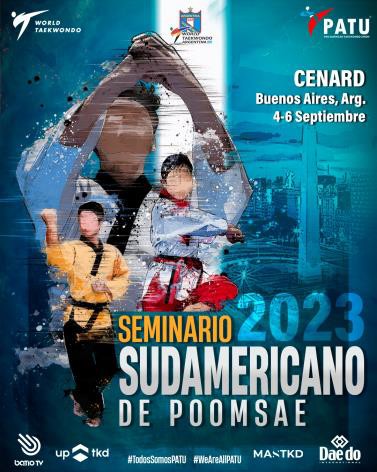 This registration form needs to be filled in by the attendee or in the case of a team, need to be filled in by the person in charge of the team. In the case of teams this table needs to be filled in by the person in charge and team information will be on the table below. In the case of one attendee just fill in the first table and add you signature at the end of the page.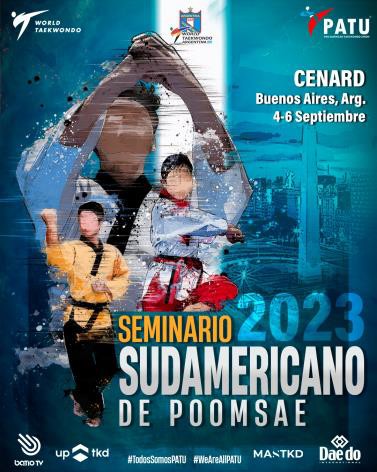 Nombre Completo / Full Name:Nombre Completo / Full Name:Grado / Belt Rank:Genero/ Gender:Rol/Role:Edad/Age:Email:Email:País/ Country:País/ Country:PARA EQUIPOS (Solamente) / FOR TEAMS (Only)PARA EQUIPOS (Solamente) / FOR TEAMS (Only)Nombre Completo / Full Name:Nombre Completo / Full Name:Grado / Belt Rank:Genero/ Gender:Rol/Role:Edad/Age:Email:Email:País/ Country:País/ Country:Nombre Completo / Full Name:Nombre Completo / Full Name:Grado / Belt Rank:Genero/ Gender:Rol/Role:Edad/Age:Email:Email:País/ Country:País/ Country:Nombre Completo / Full Name:Nombre Completo / Full Name:Grado / Belt Rank:Genero/ Gender:Rol/Role:Edad/Age:Email:Email:País/ Country:País/ Country:Nombre Completo / Full Name:Email:País/ Country:PARA EQUIPOS (Solamente) / FOR TEAMS (Only)Nombre Completo / Full Name:Nombre Completo / Full Name:Grado / Belt Rank:Genero/ Gender:Rol/Role:Edad/Age:Email:Email:País/ Country:País/ Country:Nombre Completo / Full Name:Nombre Completo / Full Name:Grado / Belt Rank:Genero/ Gender:Rol/Role:Edad/Age:Email:Email:País/ Country:País/ Country:Nombre Completo / Full Name:Nombre Completo / Full Name:Grado / Belt Rank:Genero/ Gender:Rol/Role:Edad/Age:Email:Email:País/ Country:País/ Country: